Supplementary dataFigure S1 Strobe diagram of recruited patients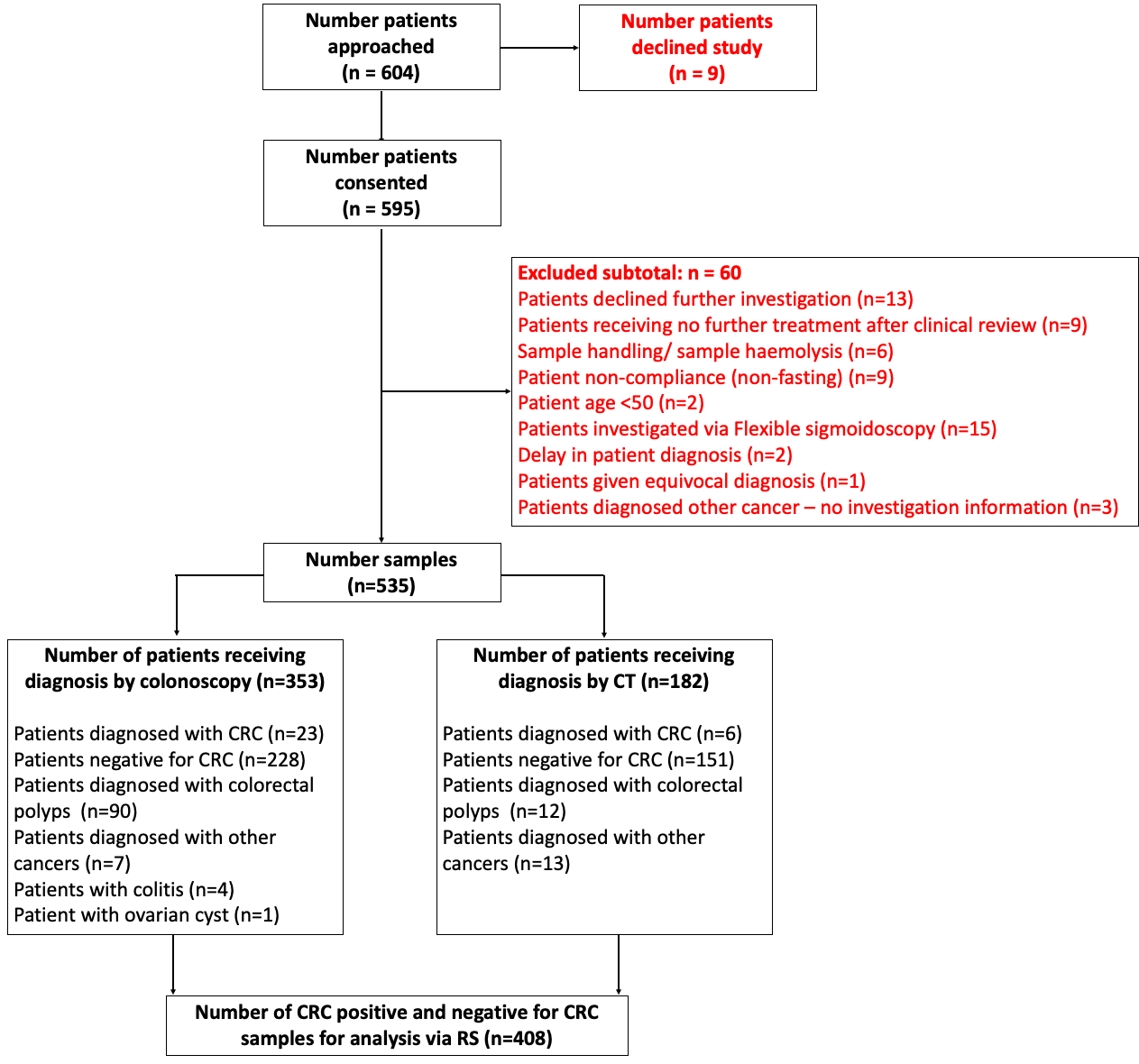 Table S1. Test comparison information given to primary care practices for the focus group interviews.*Preliminary figures based on analysis of first 110 pt’s# Colonoscopy has 5% miss rate for cancer, CTC 3.4% miss rate1.Simpkins, SJ, Pinto-Sanchez, MI, Moayyedi, P et al. (2017) Poor predictive value of lower gastrointestinal alarm features in the diagnosis of colorectal cancer in 1981 patients in secondary care. Alimentary Pharmacology and Therapeutics, 45 (1). pp. 91-99. https://doi.org/10.1111/apt.13846 2. Lung PF, Burling D, Kallarackel L, et al. Implementation of a new CT colonography service: 5 year experience. Clin Radiol. 2014; 69(6): 597-605. doi: 10.1016/j.crad.2014.01.007.3. Bowles CJ, Leicester R, Romaya C, et al. A prospective study of colonoscopy practice in the UK today: are we adequately prepared for national colorectal cancer screening tomorrow? Gut 2004; 53: 277-283.Box S1. GP focus group questions.Box S2. GP focus group vignettes.Table S2. Initial themes and categories of focus group interviews.Raman-CRC model retrospective cohortTable S3: Retrospective model training cohort demographics. SD: standard deviation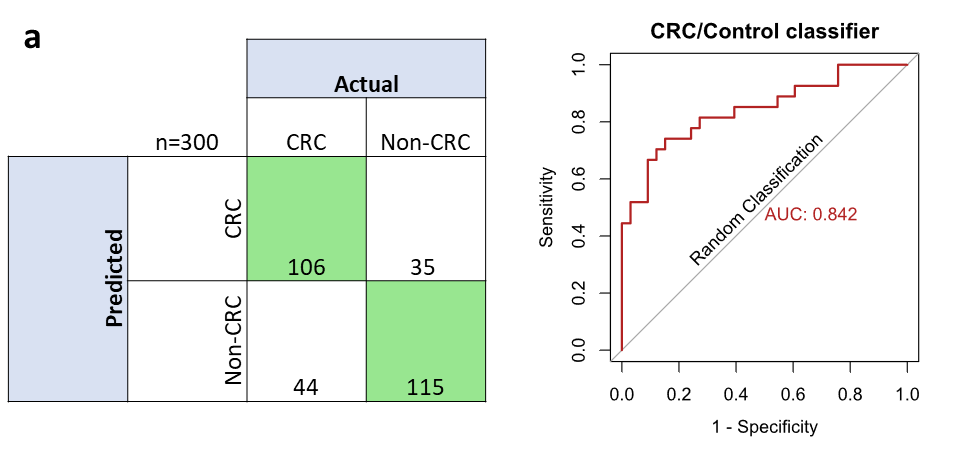 Figure S2 Confusion matrix and ROC curve analysis of the model training for control and colorectal cancer (CRC). All data refer to resampled and averaged test set predictions.Table S4: Prospective primary care cohort with final diagnosis breakdown. NET: neuroendocrine tumour; SCC: squamous cell carcinoma Table S5: Prospective cohort information with presenting symptoms and blood test parametersValues are n (%) unless otherwise stated. CEA: carcinoembryonic antigenTable S6. List of participating practices and practice demographics.1 GP practise selection criteria GPs practices with a known research interest as part of a research network were invited to take part. 6 practices agreed to participate, 5 of the 6 practices had been involved in patient recruitment to the study and 1 practice had not been involved with patient recruitment for the study. 24 general practitioners were interviewed as part of the focus groups. 2 practice managers, 1 advanced nurse practitioner and 1 health care assistant nurse also attended but did not provide any verbal input to the interviews. Interviewer information DAH is a colorectal consultant who has postgraduate training in research methods, previous experience of qualitative research, clinical experience from treating patients with CRC and is the chief investigator of the study. His involvment and roles within the study was explained to all focus participants at the start of each focus group.Information given to GP focus groups.Serum based colorectal cancer biomarker72 hour turnaround timeCost low ~ £10 per testTest output either ‘normal’ or ‘abnormal’Table S7. Evidence summary for key primary care interview themes.TestSensitivityTP/TP+FNSpecificityTN/FP+TNPPVTP/TP+FPNPVTN/TN+FNLimitationsUSC pathway180.4%47.2%3.5%99.0%low no’s of confirmed CRCAUC=0.65Raman-CRC blood test*85.7%68%14%98.7%fasted state requiredFIT faecal test93.3%77.3%11.2%99.7%rectal bleedingCT colonogram289%75%n/a99.9%small polyps (PPV 80%), 30% need colonoscopy tooColonoscopy#95%90%2-11% (depends on symptoms)99.4%capacity,invasive, bowel prep, completion rate 57%3Initial themesInitial categoriesReflecting on the existing referral pathwayCare taken to use pathways appropriatelyDifficulty in referring outside of the criteriasystem pressure to get early diagnosis‘Shoehorning’Getting timely referralsAcceptability of test Reducing patient anxietyConvenient for patientGP need for longer term reliabilityNeed for GP confidence in testNeed for HB support and governanceUtility of the test as a triage toolManaging the ‘grey’ areasBuilding an evidence baseProviding GP reassuranceManaging patient expectations of the testAssessing riskPotential resource and cost implicationsGP education requiredMeeting early diagnosis targetsUtility of the test as a diagnostic toolSpecificity of the testDiagnosing in non-invasive testing populationsColorectal cancerControlTotal patients150150Mean Age (years), (SD)67 (11)65 (13)Female6681Male8469Tumour locationInitial diagnostic testInitial diagnostic testTotalTumour locationColonoscopyCT colonogramTotalColorectal cancersColorectal cancersColorectal cancersColorectal cancersRight side628Left side718Rectal10313Non-colorectal cancersNon-colorectal cancersNon-colorectal cancersNon-colorectal cancersNon-colorectal cancersPancreatic134Prostate213Lung123Bladder112Renal011Peritoneal/ovarian 011Breast 112Hepatocellular011NET011Anal SCC112Non-malignant diseaseNon-malignant diseaseNon-malignant diseaseNon-malignant diseaseNon-malignant diseaseColorectal polyps9012102Colitis404Ovarian Cyst101Controls225151376Total 532CRC diagnosisNon-CRC diagnosisParticipants, n 29503Sex Male 23240Female 6263Median age (range) 71 (51-87)70 (50-92)Presenting symptom: Presenting symptom: rectal bleeding 15 (52)162 (32)change in bowel habit 19 (66)412 (82)loose stool 11 (36)280 (56)increased frequency 13 (45)216 (43)urgency 4 (13)82 (16)incomplete emptying 4 (14)84 (17)constipation 6 (20)161 (32)abdominal pain 9 (30)193 (39)anal pain 2 (7)23 (5)abdominal mass 1 (3)20 (4)rectal mass 3 (10)16 (3)anal mass 1 (3)12 (2)loss of appetite 3 (10)58 (12)weight loss 10 (33)151 (30)Haemoglobin (median;range) 125(71-161)133 (63-207)Ferritin (median;range) 30 (6-617)75 (4-2427)CEA (median;range) 6 (1-2385)2 (1-1149)GP practiceAssigned practice numberUrban or RuralRegistered Practice population (2016)Dulais Valley Primary Care Centre1Rural6016Oak Tree Surgery , Brackla2Urban18018Portway Surgery, Porthcawl3Urban13854Strawberry Place Surgery4Urban6734Uplands Surgery5Rural9534Vale of Neath Practice6Urban9266Theme Focus Group ResponseSubtheme Evidence  Perceptions of current USC pathway 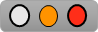 Care taken to use pathways appropriately Difficulty in referring patients who do not fit criteria. System pressure for early diagnosis “I do think the 2 weeks wait with the USC has helped things. If we go back to the dark ages we did have, even for urgent referrals they could be waiting weeks and weeks and weeks before seeing anybody or got listed for a colonoscopy. So I think USC have certainly bought things forward a bit.” (GP 2, practice 2) “The biggest problem [with current referral process] is if they don't meet the criteria and you have some concerns about them/…/then there is a long wait there to be seen.” (GP 4, practice 2) “I think they [secondary care] are being quite criteria based on everything… I do think they are ignoring concern at times. I‘ve had a couple of cases where you try and communicate that clinical concern, that gut instinct/./And you will get criteria-based rejection.” (GP 2, practice 5) “It doesn't allow for atypical presentations does it? Sometimes you do just have that gut feeling when you see someone and there is no leeway to get that through.” (GP 1 & 2, practice 4) “I think we GPs are frightened/criticized for referring as USC not urgent, but the waiting time for urgent, that’s the one that we are concerned about. It’s not 6 weeks or 12 weeks its can be 24 weeks, so if we are dithering as to whether this is USC or not we will refer USC, partly because we have covered ourselves [and] partly because urgent isn’t urgent.” (GP 1, practice 3) “If I think a back 5-10years, I was not referring as freely as I refer now. There probably is the same resource issue now but the message you are getting is refer, refer, refer, do not delay, we do not want people having cancer and us missing it because we need to get those survival rates up and time from symptoms to diagnosis needs to be better.” (GP 1, practice 1) Utility of Raman-CRC as a triage tool 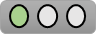 Managing the ‘grey’ areas. Provides reassurance to patient and GP Help to meet early diagnosis targets “It’s another tool in your box. If you think its barn door then it doesn't matter what a blood test shows does it, but for those nebulous areas [it’s useful].” (GP 1, practice 2) “It’s very good at saying you haven't got cancer so you can be reassured.” (GP 2, practice 1) “Sometimes it's difficult to reassure people because they are worried about it; without any further tests being done. So if there was a test like the Raman test and they are available it would add that reassurance. Not only to the public but also to us as well.” (GP 2, practice 2) at that point [less than 6 weeks of symptoms] you wouldn’t be thinking about a USC but Raman may change your referral.” (GP 1, practice 3) Utility of Raman-CRC as a diagnostic tool Specificity of the test Potential as a non-invasive diagnostic tool. “Its [specificity] could do with being a bit better… Its fine, but any improvement would be a bonus… It’s better than what we have got.” (GP 1, practice 4) “I think it will quite useful in the context of elderly population who diagnosis is largely academic, but does help in terms of advanced planning. They are the ones that cause quite a tricky situation, what to do, where to go next.” (GP1, practice 5) “It is less invasive where people lack capacity, i.e. people in care homes with significant mental illness, it would be a good test. Where usually to decide if they need a colonoscopy you need to get an advocate to decide, so there is benefit there as well.” (GP 2, practice 5) Acceptability of Raman-CRC test in practice Reducing patient anxiety Convenient for patient More evidence needed  Sometimes it's difficult to reassure people because they are worried about [cancer]; without any further tests being done. So if there was a test like the Raman test and they are available it would add that reassurance. Not only to the public but also to us as well… You may not need to do any further investigations.” (GP 2, practice 2)  “If you’ve got a negative [Raman] test result whilst awaiting the colonoscopy, you can say ‘look there’s a 98% chance it’s not going to be cancer’. How relieving it that whilst waiting for it. You could say look for now it’s not the mainstay of investigations we will still go down the NICE guideline route but I don’t think it’s likely, it would be a huge weight off his mind and reduce a lot of patient anxiety.” (GP 3, practice 5) “The test would have to be validated someway and in the pathway rather than just assuming we could go down this route and ignore the established guidelines. (GP 1, practice 5) 